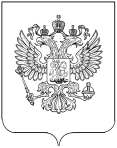 РОССТАТТЕРРИТОРИАЛЬНЫЙ ОРГАН ФЕДЕРАЛЬНОЙ СЛУЖБЫ ГОСУДАРСТВЕННОЙ СТАТИСТИКИ ПО РЕСПУБЛИКЕ ДАГЕСТАН(Дагестанстат)ПРЕСС-РЕЛИЗВо вторник, 26 июня, в 14.00 в конференц-зале Дагестанстата, прошло интервью руководителя Дагестастата Айганат Шевкетовны  Эфендиевой с участием ряда региональных СМИ (газета «Дагестанская правда» и газета «Свободная республика» посвященное Дню статистики России.В рамках интервью  руководителем были освещены цели и задачи органов статистики, формирование статистического информационного ресурса на современном этапе, а также представлены  показатели социально-экономического развития республики за период с января по май 2018 года. Было отмечено, что социально-экономическая ситуация в Дагестане за указанный период в целом демонстрировала положительную динамику темпов роста основных экономических показателейВ ходе встречи с журналистами были даны ответы на вопросы по всем интересующим вопросам.Вышедшие материалы СМИ:Газета  «Дагестанская правда» http://dagpravda.ru/ekonomika/jekonomicheskie-realii/